DANIEL WILDMAN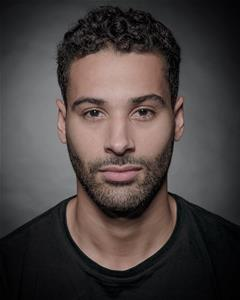 Location:	London , United KingdomHeight:	6' (182cm)Weight:	12st. 7lb. (79kg)Playing Age:	21 - 30 yearsAppearance:	Mediterranean, Middle Eastern, Mixed RaceEye Colour:	BrownHair Colour:	Dark BrownHair Length:	Mid LengthVoice Quality:	ClearVoice Character:	EngagingCredits:Television, Darren Reid, HOLBY CITY, BBC, Rob EvansTelevision, Danny Croft, SCORED (PILOT), Fremantle Media Ltd, Owen MatthewsStage, Gabriel, SUGAR & SPICE, Futures Theatre Company, Caroline BryantStage, Daniel, ACCIDENTAL HEROES, Lyric Young Company, Mark MurphyRadio, Lucas, LYSISTRATA, BBC Radio, Graham WhitlockSkills:Accents & Dialects:(* = native)	American-New York, Cockney, Jamaican, London, Middle Eastern, RPSports:(* = highly skilled)	Athletics, Basketball, Boxing, Cycling, Football, Martial Arts, Rugby, Swimming, Tennis, Weight TrainingVehicle Licences:	Car Driving LicenceOther Skills:	Photographic Model